ПРАВИТЕЛЬСТВО РОССИЙСКОЙ ФЕДЕРАЦИИПОСТАНОВЛЕНИЕот 28 апреля 2021 г. N 662ОБ УТВЕРЖДЕНИИ ТРЕБОВАНИЙК КРЕДИТНЫМ ОРГАНИЗАЦИЯМ, В КОТОРЫХ ДОПУСКАЕТСЯ РАЗМЕЩАТЬСРЕДСТВА КОМПЕНСАЦИОННОГО ФОНДА ВОЗМЕЩЕНИЯ ВРЕДАИ КОМПЕНСАЦИОННОГО ФОНДА ОБЕСПЕЧЕНИЯ ДОГОВОРНЫХОБЯЗАТЕЛЬСТВ САМОРЕГУЛИРУЕМЫХ ОРГАНИЗАЦИЙ В ОБЛАСТИИНЖЕНЕРНЫХ ИЗЫСКАНИЙ, АРХИТЕКТУРНО-СТРОИТЕЛЬНОГОПРОЕКТИРОВАНИЯ, СТРОИТЕЛЬСТВА, РЕКОНСТРУКЦИИ,КАПИТАЛЬНОГО РЕМОНТА, СНОСА ОБЪЕКТОВКАПИТАЛЬНОГО СТРОИТЕЛЬСТВАВ соответствии с частью 1 статьи 55.16-1 Градостроительного кодекса Российской Федерации Правительство Российской Федерации постановляет:1. Утвердить прилагаемые требования к кредитным организациям, в которых допускается размещать средства компенсационного фонда возмещения вреда и компенсационного фонда обеспечения договорных обязательств саморегулируемых организаций в области инженерных изысканий, архитектурно-строительного проектирования, строительства, реконструкции, капитального ремонта, сноса объектов капитального строительства.2. Настоящее постановление вступает в силу с 1 июня 2021 г. и действует в течение 6 лет со дня его вступления в силу.(в ред. Постановления Правительства РФ от 28.07.2021 N 1276)Председатель ПравительстваРоссийской ФедерацииМ.МИШУСТИНУтвержденыпостановлением ПравительстваРоссийской Федерацииот 28 апреля 2021 г. N 662ТРЕБОВАНИЯК КРЕДИТНЫМ ОРГАНИЗАЦИЯМ, В КОТОРЫХ ДОПУСКАЕТСЯ РАЗМЕЩАТЬСРЕДСТВА КОМПЕНСАЦИОННОГО ФОНДА ВОЗМЕЩЕНИЯ ВРЕДАИ КОМПЕНСАЦИОННОГО ФОНДА ОБЕСПЕЧЕНИЯ ДОГОВОРНЫХОБЯЗАТЕЛЬСТВ САМОРЕГУЛИРУЕМЫХ ОРГАНИЗАЦИЙ В ОБЛАСТИИНЖЕНЕРНЫХ ИЗЫСКАНИЙ, АРХИТЕКТУРНО-СТРОИТЕЛЬНОГОПРОЕКТИРОВАНИЯ, СТРОИТЕЛЬСТВА, РЕКОНСТРУКЦИИ,КАПИТАЛЬНОГО РЕМОНТА, СНОСА ОБЪЕКТОВКАПИТАЛЬНОГО СТРОИТЕЛЬСТВА1. Наличие у кредитной организации кредитного рейтинга не ниже уровня "AA(RU)" по национальной рейтинговой шкале для Российской Федерации кредитного рейтингового агентства Аналитическое Кредитное Рейтинговое Агентство (Акционерное общество) или не ниже уровня "ruAA" по национальной рейтинговой шкале для Российской Федерации кредитного рейтингового агентства Акционерное общество "Рейтинговое Агентство "Эксперт РА".(в ред. Постановлений Правительства РФ от 28.07.2021 N 1276, от 24.03.2022 N 446)2. Требования, предусмотренные пунктом 1 настоящего документа, не применяются в течение срока реализации плана участия Центрального банка Российской Федерации в осуществлении мер по предупреждению банкротства кредитной организации к кредитным организациям, в отношении которых Советом директоров Центрального банка Российской Федерации утвержден в соответствии с Федеральным законом "О несостоятельности (банкротстве)" такой план участия. В течение указанного срока в таких кредитных организациях могут находиться средства компенсационного фонда возмещения вреда и компенсационного фонда обеспечения договорных обязательств саморегулируемых организаций в области инженерных изысканий, архитектурно-строительного проектирования, строительства, реконструкции, капитального ремонта, сноса объектов капитального строительства (далее - компенсационные фонды саморегулируемых организаций), размещенные по состоянию на дату принятия Советом директоров Центрального банка Российской Федерации решения о гарантировании непрерывности деятельности соответствующей кредитной организации, а также средства компенсационных фондов саморегулируемых организаций могут размещаться в таких кредитных организациях без учета указанных требований при соблюдении следующих условий:а) совокупный объем средств, находящихся в кредитной организации и размещаемых в течение указанного срока в кредитной организации, не превышает объем средств компенсационных фондов саморегулируемых организаций, размещенных по состоянию на дату принятия Советом директоров Центрального банка Российской Федерации решения о гарантировании непрерывности деятельности этой кредитной организации;б) на официальном сайте Центрального банка Российской Федерации в информационно-телекоммуникационной сети "Интернет" размещена информация о гарантировании Центральным банком Российской Федерации непрерывности деятельности этой кредитной организации.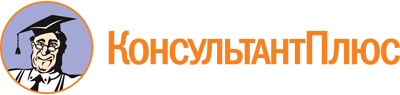 Постановление Правительства РФ от 28.04.2021 N 662
(ред. от 24.03.2022)
"Об утверждении требований к кредитным организациям, в которых допускается размещать средства компенсационного фонда возмещения вреда и компенсационного фонда обеспечения договорных обязательств саморегулируемых организаций в области инженерных изысканий, архитектурно-строительного проектирования, строительства, реконструкции, капитального ремонта, сноса объектов капитального строительства"
(с изм. и доп., вступ. в силу с 01.07.2022)Документ предоставлен КонсультантПлюс

www.consultant.ru

Дата сохранения: 21.06.2023
 Список изменяющих документов(в ред. Постановлений Правительства РФ от 28.07.2021 N 1276,от 24.03.2022 N 446)Список изменяющих документов(в ред. Постановлений Правительства РФ от 28.07.2021 N 1276,от 24.03.2022 N 446)